Anmeldung zur Firmvorbereitung 2023-24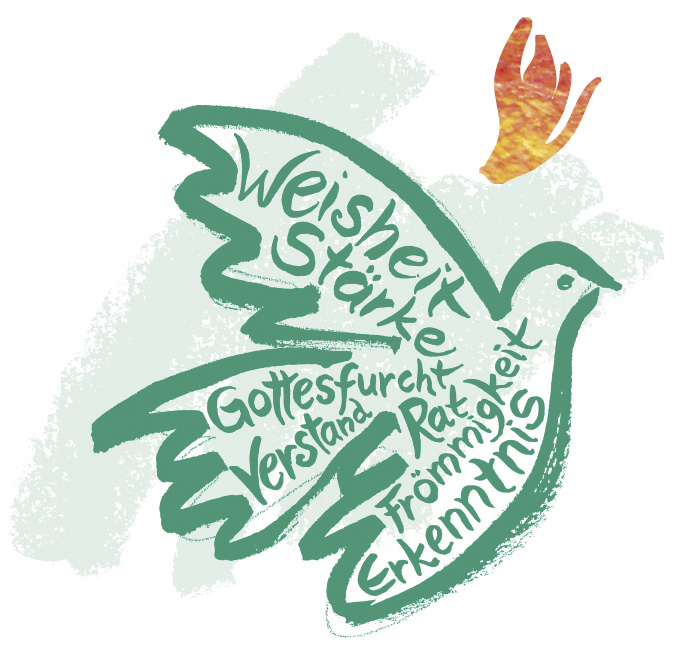 in der Stadtkirche Freising1. Falls Du nicht in Freising getauft oder zur Erstkommunion gegangen bist, bitte eine Kopie Deiner Taufbescheinigung beilegen!2. Eine Mailadresse und eine Telefonnummer, über die Du gut erreichbar bist, sind wichtig, damit alle Informationen Dich rechtzeitig erreichen. Firmbewerber*in
Ich verpflichte mich, an den Veranstaltungen der Firmvorbereitung teilzunehmen. Ich bin damit einverstanden, dass mein Name und Fotos von mir, die im Rahmen von Firmvorbereitung und Firmung gemacht werden, von der katholischen Kirche Freising veröffentlicht werden (z. B. Homepage, Zeitung). Mein Name und die Kontaktdaten dürfen für interne Zwecke (z. B. Gruppeneinteilung) weitergegeben werden.Freising, den 		(Datum)                            (Unterschrift Firmbewerber*in)Erziehungsberechtigte*r
Ich bin einverstanden, dass mein Kind an der Firmvorbereitung in Freising teilnimmt und dass der Name und Fotos meines Kindes, die im Rahmen von Firmvorbereitung und Firmung gemacht werden, von der katholischen Kirche Freising veröffentlicht werden. Name und Kontaktdaten dürfen für interne Zwecke weitergegeben werden.Freising, den 		(Datum)                     (Unterschrift Erziehungsberechtigte*r)NameVornameStraße, Hausnr.PLZ, OrtGeburtsdatumTaufdatumName der TaufkircheTaufortTelefonE-Mail-Adresse(n)(Bitte unbedingtgut lesbar ausfüllen!)